2019 MAPP2Health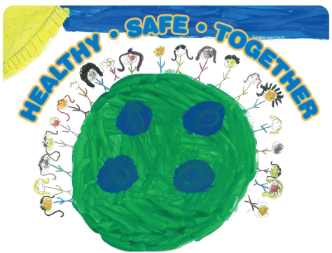 MAPP Leadership Council Meeting MinutesWednesday, November 28, 2018, 8:30–10:00 amWater Street Center, 407 E. Water Street, Charlottesville, VirginiaOur MAPP Vision: Together we support equitable access to resources for a healthy, safe community.Our MAPP Values:Introductions & WelcomeShowed Unnatural Causes trailerKeynote Address from Dr. Earl Pendleton on DiabetesShared his personal story with diabetes and how he has overcome Discussed three keys to success for managing his diabetes: self-discipline, resources, and a support system Noted that not everyone has access to these  Need to create a society that is proactive rather than reactive  Through education and awareness Peer network—resources and groups When people do not access healthcare—refer to resources that are available Barriers to accessing care and feeling welcome in healthcare system: general mistrust of healthcareUnnatural Causes DiscussionPlayed selected clips from the four-hour Unnatural Causes documentary.Culture of DiabetesUnemployment Affects Family Additional clips that share key concepts from the series are available here: https://www.youtube.com/playlist?list=PLayHb3ehfKbfxdMAmIkFm2wlRikR4Ka6f.  See the attached Unnatural Causes handout, “10 Things to Know about Health.” Also available at: https://www.unnaturalcauses.org/handouts.php. To learn more about racial and socioeconomic inequities in health, visit https://www.unnaturalcauses.org/. The website contains descriptions of each episode, discussion guides as well as other tools and handouts, resources, and an action center.Discussion: Social determinants affecting community health More than just behaviors affecting our healthAccess to resources, safety, housing, social support, and jobs Concept of trust: How to create trust and connections in communities that have mistrust in healthcare system?  Conversations about health are much more difficult to have because they are personal and there is distrust of healthcare  Using peer support to build trust?Empowering the community Is trust the right word to use? Instead of trust, should we use “community control and self-determination” to empower community to take charge and have more agency?  Leveling the planes we work in Discussed revisiting the MAPP vision: “Together we support equitable access to resources for a healthy, safe community.”Need to find solutions that don’t perpetuate what were already doingStart new conversations and start new opportunities Connect communities Data can help drive connections 2019 MAPP2Health OverviewSee the attached presentation for further details and an overview of the process.Have you seen these depictions of health equity before?Baseball Apple treeBicycleInfographic from the CDC’s Community Health Improvement Navigator is a succinct way of explaining and understanding the idea of assessing and improving health and well-being for all (e.g. MAPP2Health).See also the attached handout: “Who, What, Where, How of Improving Community Health” from the CDC’s Community Health Improvement Navigator. Also available here: https://www.cdc.gov/chinav/index.html. Since 2007, our district has used the MAPP framework. Mobilizing for Action through Planning and Partnerships (MAPP) is a strategic framework to engage community stakeholders, key organizations, and citizens to come together to review health indicators and determine community health priorities for focus and improvement. In the 2016 MAPP process, 105 community partners and 10 community coalitions reviewed and discussed quantitative and qualitative data and 2,885 community members provided feedback on strengths and areas for improvement. These discussions led to the adoption of four priorities, described in the 2016 MAPP2Health Report: Promote Healthy Eating and Active Living Address Mental Health and Substance Use Reduce Health Disparities and Improve Access to Care Foster a Healthy and Connected Community for All Ages The 2019 MAPP2Health process will build on the work of the 2016 process by diving deeper into each of the priorities through the lens of health equity.See the attached handout for further details: “MAPP Overview + What’s New for 2019 MAPP.”Core Group is Thomas Jefferson Health District (TJHD), Sentara Martha Jefferson Hospital (SMJH), UVA Health System (UVA HS), and UVA Department of Public Health Sciences (UVA DPHS). Group meets regularly for planning, logistics, and coordination. The Core Group is partnering with the MAPP Leadership Council (district-wide organizations and community coalitions), Charlottesville/Albemarle MAPP Council, Fluvanna Interagency Council, Greene Agencies Coming Together, Louisa Interagency Council, and Nelson Interagency Council for a series of three MAPP meetings. See the attached flyer “Join the Leadership Council for MAPP2Health” for meeting dates, times, and locations. There are also two new groups: the MAPP Data & Evaluation Committee and the MAPP Best Practices Work Group. Many of you or others from your organization/coalition may already be participating in one or both groups.If you are interested in learning more or joining, please contact Putnam Ivey de Cortez at putnam.ivey@vdh.virginia.gov. Community engagement builds on the 2016 process that included input from almost 3,000 residents on areas of strength and areas in need of improvement to help with prioritization. For 2019 process, looking for more in-depth information on areas of strength and community + cultural assets through Photovoice projects.See the attached flyer for an overview of Photovoice. Photovoice is a qualitative research method that uses photography to capture community voices and gather community input. Watch a video of the first Photovoice project: https://bcove.video/2PCQVLW. Improving health disparities and access to care is a MAPP priority. We are asking the communities that experience health inequities to help identify ways to build on community strengths to improve health equity. Photovoice projects conducted during the 2019 MAPP2Health process (1 per locality + up to 4 additional groups identified by Move2Health) will help identify cultural and community assets for organizations to build on to improve health equity.There will also be MAPP funding available to each locality in the district to move forward selected strategies around the MAPP priorities.Wrap Up & Next StepsNext Leadership Council meeting is February 27 to review district data and discuss health equity tools for programs and organizations.Review MAPP priority indicators and supplemental data in advance of the meeting at https://public.tableau.com/profile/thomas.jefferson.health.district#!/. Demographics and additional data on cancer, chronic and communicable diseases, opioid addiction, and more are available for review at http://www.vdh.virginia.gov/data/. Next meeting: Wednesday, February 27, 20198:30–10:00 AMSentara Martha Jefferson HospitalOutpatient Care Center, Kessler Conference Room595 Martha Jefferson Drive, Charlottesville, VA 22911AccountabilityRespectInclusivityTeamwork